Your recent request for information is replicated below, together with our response.I wish to make an FOI request. Please provide me with the following information for the financial years 2020/21, 2021/22, 2022/23.All expenditure made by your organisation, in every facet of its operations and purview, on translation, interpretation, and language services.Please provide the aggregated total spent by your organisationIn the financial year 2020/2021, £762,644.52 was spent on interpretation, translation and transcription costs.In the financial year 2021/2022, £ 951,390.27 was spent on interpretation, translation and transcription costs.In the financial year 2022/2023, £504,722.03 was spent on interpretation, translation and transcription costs.and then, if possible, please provide this broken down by particular function for which the service was carried out.In response to this part of your request, I regret to inform you that I am unable to provide you with the information you have requested, as it would prove too costly to do so within the context of the fee regulations. As such, and in terms of Section 16(4) of the Freedom of Information (Scotland) Act 2002 where Section 12(1) of the Act (Excessive Cost of Compliance) has been applied, this represents a refusal notice for the information requested.By way of explanation, there is no straightforward method to extract the information you require.  In order to extract data, a manual search of all invoices would be required to identify the particular function invoices and extract the relevant information. With over one thousand of invoices held, this is an exercise that would greatly exceed the cost threshold set out within the Act.Police Scotland have assessed that the £600 cost limit within the Act equates to 40 hours of work and so this part of your request would breach the cost threshold.If you require any further assistance, please contact us quoting the reference above.You can request a review of this response within the next 40 working days by email or by letter (Information Management - FOI, Police Scotland, Clyde Gateway, 2 French Street, Dalmarnock, G40 4EH).  Requests must include the reason for your dissatisfaction.If you remain dissatisfied following our review response, you can appeal to the Office of the Scottish Information Commissioner (OSIC) within 6 months - online, by email or by letter (OSIC, Kinburn Castle, Doubledykes Road, St Andrews, KY16 9DS).Following an OSIC appeal, you can appeal to the Court of Session on a point of law only. This response will be added to our Disclosure Log in seven days' time.Every effort has been taken to ensure our response is as accessible as possible. If you require this response to be provided in an alternative format, please let us know.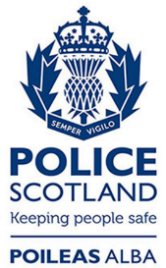 Freedom of Information ResponseOur reference:  FOI 24-0001Responded to:  09 February 2024